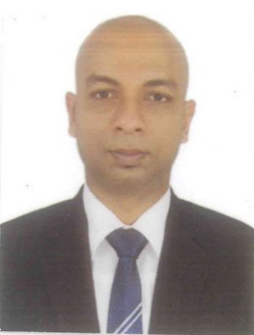  LIYANAGELIYANAGE.359336@2freemail.com 		    CARRIER OBJECTIVES AND KEY COMPETENCIES 
I am Passionate to all aspects, and I have an ardor to capitalize on my experiences and knowledge to contribute in achieving organizational goals.I welcome any opening that would expand on and push my knowledge to limits I have not attained before. I would describe myself as an individual who is exceptionally enthusiastic, career driven and Professional. An Excellent team Leader.Ability to learn new skills quickly and adapt to different environments with confidence.Possess Characteristics of a “Peoples person” with strong communication skills.Successfully completed hospitality Management Diploma.Successfully completed WSET level 2Certified Departmental  trainer - Cinnamon Hotels and Resorts, Sri Lanka Successfully completed international cookery (basic level) at Swisslanka hotel school.Completed Diploma in computer software engineering course at London Tec international.Completed Basic food hygiene training held in Le meridian Dubai.Champagne training held by dual Leroy, Le meridian Dubai.Followed a Tea seminar held by RONNEFELDT. Le meridian Dubai.Completed training of SANPELLEGRINO. Held in Le meridian Dubai.Completed World of wines and spirits, held in royal island resort and spa Maldives.Successfully completed BASIC FOOD SAFETY. Held by Colombo food authority.Successfully completed Diageo essentials modules training by Diageo bar academy.Completed Tequila training by cuervo family. Cinnamon lakeside Colombo.Successfully completed HoReCa academy of excellence training program by Ceylon Tobacco Company.Name of Employer 	      : Sea line beach hotel, Doha. (Rebranding hotel) 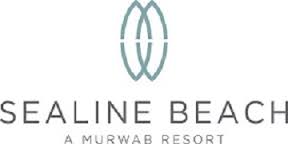 Designation		      : Restaurant and Bar Manager			      	Duration of Employment     : 01st September to 01st February 2017 	Key Responsibilities & DutiesResponsibility of making budget for the year.Maintaining par stocks of all the outlets.Making roster for the restaurant and bar team.Organizing bar and restaurant activities.Planning and coordinating menus.Managing staff and providing them with feedback.Training, motivating and encouraging staff.Analyzing and planning restaurant sales levels and profitability.Making new drinks while doing training with bar staff.Menu designing and planning.Representing Monthly F&B Meeting.Handling complain.Make sure follow the sequence of service according to the hotel SOP.Handle large number of multi-cultural colleague.Manage the par stock (Bar/Restaurant) According to the Operation.Name of Employer 	      : The Steuart by citrus. Colombo (Pre-opening)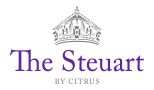 Designation		      : Restaurant and bar managerDuration of Employment     :  22nd June 2015 to 07th September 2016Key Responsibilities & DutiesTaking responsibility for the business performance of the restaurant and Room service.Analyzing and planning restaurant sales levels and profitability.Organizing marketing activities, such as promotional events and discount schemes.Preparing reports at the end of the shift/week, including staff control, food control and sales.Creating and executing plans for department sales, profit and staff development.Setting budgets and/or agreeing them with senior management.Planning and coordinating menus.Coordinating the entire operation of the restaurant and room service during scheduled shifts.Managing staff and providing them with feedback.Responding to customer complaints.Training and motivating staff to achieve setting target for the department.Organizing and supervising the shifts of Restaurant and Room Service staff.Hiring staff according to the hotel requirementName of Employer 		: Cinnamon Lakeside Colombo.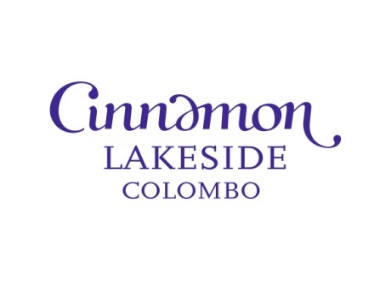 Designations held		: Bartender, captain, senior captain, and Assistant ManagerDuration of Employment	: 18th May 2011 to 18th June 2015Key Responsibilities & DutiesHandle restaurant and bar absence of managerRepresent monthly food and beverage meeting on behalf of managerHelp to manager make the monthly budgetManage the outlet par stock and inventory proper mannerHandle large number of  seating capacity at once (Pub/Restaurant)Encourage and motivating staff to maximize the outlet sales targetHelp manager to set new themes and promotionsPlanning bar activates according to the monthly valueGiving HR assistant for the staff. Name of Employer 		: Atlantis the palm Dubai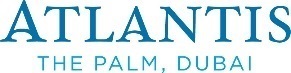 Designation			: Bartender Duration of Employment	: 29th October 2010 to 29th April 2011Name of Employer 		: Cinnamon Lakeside. (Pre-opening)Designation			: Bartender	Duration of Employment	: 14th August 2009 to 27th October2010.Name of Employer 		: Royal island resort and spa. Maldives. 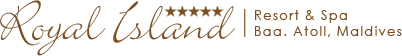 Designation			: Bartender 		Duration of Employment	: 18th August 2007 to 17th May 2009.Name of Employer 		: Le MERIDIEN Dubai 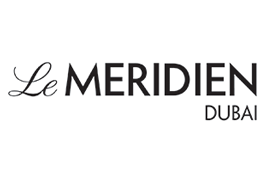 Designation			: Waiter	Duration of Employment	: 02nd July 2005 to 13th Jun 2007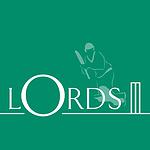 Name of Employer 		: Astral leisure group Designation			: Bartender	Duration of Employment	: 10th October 2004 to 25th March 2005.Name of Employer 		: Blue bell restaurant (Pvt) ltd. Colombo 03Designation			: Bartender	Duration of Employment	: 17th December 2002 to 25th September 2004.Name of Employer 		: Bliss entertainment (Pvt) ltd. ColomboDesignation			: Bar helper	Duration of Employment	: 03rd January 2001 to 06th December 2002.Outstanding achievement in wine and champagne sales for the period 2005-2006, Le meridian Dubai.Won the place of 2nd runner up for best bartender contest at royal island resort and spa. Maldives.Employee of the month May 2008, Royal island resort and spa.Being a butler for the Namibian president, in CHOGM period in Sri Lanka.Won many V-SPARC certificates for extra activates in cinnamon lake side Colombo.Bought many championships by classic cocktail competitions, under my trainings.Represent 23rd Asia pacific cocktail competition (Singapore) with all island cocktail competition winners.Pass GCE (O/L) examination in 1996.Pass GCE (A/L) examination in 1998I hereby declare that the above particulars furnished by me are true and correct to the best of my   knowledge. 